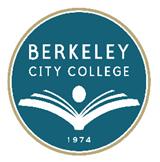 FACILITIES COMMITTEEAGENDAFriday, December 8, 201712:15 pm – 1:30 pmRoom:  451AMembership: 
Administrator			Classified 	Shirley Slaughter			Ramona Butler	Jason Cifra		              Johnny Dong				Natalia Fedorova
				Jasmine Martinez	Faculty			Vincent Koo	Heather Dodge			Lynn Massey	Sam Gillette			John Pang	Windy Franklin			Cynthia Reese
				Roger Toliver
	ASBCC			Scott Barringer	Tianchu Hang				Milan Moldenhawer	Xiaoyuan (Claire) Zhang			Recorder				Joanna Louie	Standing Items:
A.  Call to Order
B.  Approval of the Agenda
C.  Approval of 11/17/17 Meeting MinutesResolution of 2.0 General Fund for Facilities Repair – Sam GilletteMonitors – Jason CifraWork Order Updates – Shirley Slaughter11/17/17 Action Item Updates Provided by: Shirley Slaughter, Jason Cifra, Scott Barringer, and Felix Smith
Adjourn